ПАСПОРТпищеблока                    ______МКОУ «Шекшовская ОШ»____________                                          наименование образовательной организацииАдрес месторасположения 155007 Ивановская область, Гаврилово-Посадский  район,                                                                 с.  Шекшово, ул. Конец, д.7Телефон 8(49355) 27 166  эл почта:  shekshovo-school@yandex.ru Содержание Общие сведения об образовательной организации:- численность обучающихся по возрастным группам, в том числе численность льготной категории обучающихся Состояние уровня охвата горячим питанием по возрастным группам обучающихся3. Модель предоставления услуги питания - оператор питания- длительность контракта4. Использование транспорта для перевозки пищевой продукции5. Инженерное обеспечение пищеблока- водоснабжение- горячее водоснабжение- отопление- водоотведение- вентиляция помещений 6. Проектная мощность (план-схема расположения \помещений) пищеблока7.  Материально-техническое оснащение пищеблока8. Характеристика помещения и оборудования, план-схема столовой 9. Характеристика бытовых помещений10. Штатное расписание работников пищеблока11. Форма организации питания обучающихся12. Перечень нормативных и технологических документовОбщие сведения об образовательной организации, указываются следующая информация:Руководитель образовательной организации Лихачева Светлана АлександровнаОтветственный за питание обучающихся Коляда Елена АлександровнаЧисленность педагогического коллектива 8 чел.Количество классов по уровням образования  1-4 классы НОО, 5-9 классы ОООКоличество посадочных мест 42Площадь обеденного зала 30 кв. м2. Охват горячим питанием по возрастным группам обучающихся2.1 Охват одноразовым горячим питанием по возрастным группам обучающихся2.2 Охват двухразовым горячим питанием по возрастным группам обучающихся3. Модель предоставления услуги питания (столовая на сырье, столовая доготовочная, буфето-раздаточная)4. Использование специализированного транспорта для перевозки пищевой продукции 5. Инженерное обеспечение пищеблока6. Проектная мощность (план-схема расположения помещений) пищеблока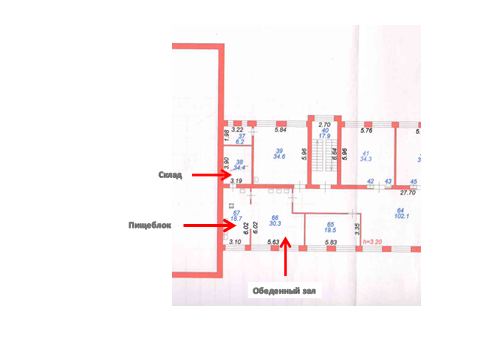 7.  Материально-техническое оснащение пищеблока:Перечень помещений и их площадь м2    (перечень и площадь помещений в зависимости от модели предоставления питания)8.1 Характеристика технологического оборудования   пищеблока Указать перечень недостающего оборудования в соответствии с требованиями для каждого цеха в соответствии с приложением А. 8.2 Дополнительные характеристики технологического оборудования:8.3 Дополнительные характеристики обслуживания оборудования:9. Характеристика помещения и оборудования столовой, план-схема  столовой 9. Характеристика бытовых помещений10. Штатное расписание работников пищеблока11.Форма организации питания обучающихся- предварительное накрытие столов - да- самообслуживание12. Перечень нормативных и технологических документов:- Примерное двухнедельное меню		- Ежедневное меню	- Меню раскладка- Технологические карты (ТК)- Технико-технологические карты (ТТК) при включении в рацион питания новой кулинарной продукции с пониженным содержанием соли и сахара  - Накопительная ведомость- График приема пищи,- Гигиенический журнал (сотрудники)- Журнал учета температурного режима холодильного оборудования- Журнал учета температуры и влажности в складских помещениях- Журнал бракеража готовой пищевой продукции- Журнал бракеража скоропортящейся пищевой продукции	- Ведомость контроля за рационом питания- Приказ о составе бракеражной комиссии	- График дежурства преподавателей в столовой	- Акт по результатам проверки состояния готовности пищеблока по организации питания к новому учебному году- Программа по совершенствованию системы организация питания обучающихся- Положение об организации питания обучающихся- Положение о бракеражной комиссии- Приказ об организации питания - Должностные инструкции персонала пищеблока- Программа производственного контроля на основе принципов ХАССП- Требования к информации по питанию, размещаемой на сайте школы                            - Наличие оформленных стендов по пропаганде принципов здорового питания № п\пКлассыКоличество классов Численность обучающихся,всего чел.В том числе льготной категории, чел.11 класс16622 класс14433 класс16644 классов13355 классов18266 классов17177 классов11-88 классов19-99 классов161№ п\пКонтингент по группам обучающихсяЧисленность, чел. Охвачено горячим питаниемОхвачено горячим питанием№ п\пКонтингент по группам обучающихсяЧисленность, чел. Количество, чел.% от числа обучающихся1Учащиеся 1-4 классов1919100в т.ч. учащиеся льготных категорий19191002Учащиеся 5-8 классов252080в т.ч. учащиеся льготных категорий33100в т.ч. за родительскую плату2217773Учащиеся 9-11 классов6583в т.ч. учащиеся льготных категорий11100в т.ч. за родительскую плату5480Общее количество учащихся всех возрастных групп504590в том числе льготных категорий2323100№ п\пКонтингент по группам обучающихсяЧисленность, чел. Охвачено горячим питаниемОхвачено горячим питанием№ п\пКонтингент по группам обучающихсяЧисленность, чел. Количество, чел.% от числа обучающихся1Учащиеся 1-4 классов---в т.ч. учащиеся льготных категорий---2Учащиеся 5-8 классов---в т.ч. учащиеся льготных категорий---в т.ч. за родительскую плату---3Учащиеся 9-11 классов---в т.ч. учащиеся льготных категорий---в т.ч. за родительскую плату---Общая количество учащихся всех возрастных групп---в том числе льготных категорий---Модель предоставления питанияСтоловая доготовочная Оператор питания, наименованиеМКОУ «Шекшовская ОШ»Адрес местонахождения155007 Ивановская область, Гаврилово-Посадский  район, с.  Шекшово, ул. Конец, д.7Фамилия, имя отчество руководителя, контактное лицоЛихачева С.А.Контактные данные: тел. / эл. почтаТелефон 8(49355) 27 166  эл почта:  shekshovo-school@yandex.ruДата заключения контрактаДлительность контрактаВид транспортаНет транспоортаПринадлежность транспорта-транспорт образовательной организации-транспорт оператора питания-транспорт организации поставщика пищевой продукции-транспорт ИП. предоставляющего пищевую продукцию-арендуемый транспортУсловия использования транспортаВодоснабжениеЦентрализованное Горячее водоснабжениеВодонагреватель   ОтоплениеЦентрализованное ВодоотведениеЦентрализованное вентиляция помещенийЕстественная № п/пНаименованиецехов и помещенийПлощадь помещение м2Площадь помещение м2Площадь помещение м2Площадь помещение м2№ п/пНаименованиецехов и помещенийСтоловые школьно-базовыеСтоловые, работающие на сырье СтоловыедоготовочныеРаздаточные, буфеты1Складские помещения32Производственные помещения2.1Овощной цех (первичной обработки овощей)-2.2Овощной цех (вторичной обработки овощей)6-2.3Мясо-рыбный цех--2.4Доготовочный цех--3-2.5Горячий цех11-2.6Холодный цех-2.7Мучной цех--2.8Раздаточная22.9Помещение для резки хлеба--2.10Помещение для обработки яиц--2.11Моечная кухонной посуды7-2.12Моечная столовой посуды6-2.13Моечная и кладовая тары--2.14Производственное помещение буфета-раздаточной----2.15Посудомоечная буфета-раздаточной---3Комната для приема пищи (персонал)№ п/пНаименованиецехов и помещенийХарактеристика оборудованияХарактеристика оборудованияХарактеристика оборудованияХарактеристика оборудованияХарактеристика оборудования№ п/пНаименованиецехов и помещенийнаименование оборудованияколичествоединиц оборудованиядата его выпускадаты начала его эксплуатациипроцента изношенности оборудования1Склад Холодильник «Атлант»1200919.08.20091002Горячий цехВодонагреватель «Аристон»1200809.06.20081003Горячий цехПлита электрическая ПЭЖ-41201007.09.2011100№ п/пНаименованиетехнологичес-кого оборудованияХарактеристика оборудованияХарактеристика оборудованияХарактеристика оборудованияХарактеристика оборудованияХарактеристика оборудованияХарактеристика оборудования№ п/пНаименованиетехнологичес-кого оборудованияназначение маркапроизводи-тельность дата изготов-лениясрок службысроки профилактического осмотра  1ТепловоеВодонагреватель «Аристон»20082022Плита электрическая ПЭЖ-4201020222Механичес-кое3ХолодильноеХолодильник «Атлант»200920224Весоизмери-тельное№ п/пНаименованиетехнологичес-кого оборудованияХарактеристика мероприятий Характеристика мероприятий Характеристика мероприятий Характеристика мероприятий Характеристика мероприятий Характеристика мероприятий № п/пНаименованиетехнологичес-кого оборудованияналичие договора  на техосмотр наличие договора на проведе-ние метроло-гических работ Проведе-ние ремонта план приобре-тения нового и замена старого обору-дования ответст-венный за состояние оборудо-ванияграфик санитарной обработки оборудования 1Тепловое2024Повар По плану2Механическое3Холодильное2023Повар По плану4Весоизмери-тельное2023Повар По плану№ п/пНаименование оборудованияХарактеристика оборудования столовой -, площадь  М2Характеристика оборудования столовой -, площадь  М2Характеристика оборудования столовой -, площадь  М2Характеристика оборудования столовой -, площадь  М2№ п/пНаименование оборудованияколичествоединиц оборудованиядата его приобретенияпроцент изношенности оборудованияколичество посадочных мест в столовой1Стол для приёма пищи71984100422Стол для использованной посуды11984100-3Стулья 42198410042№ п/пПеречень бытовых помещенийХарактеристика помещений -, площадь  М2№ п/пПеречень бытовых помещенийколичествоединиц оборудования для бытовых целейСклад 3№ п/пНаименование должностейХарактеристика персонала  столовойХарактеристика персонала  столовойХарактеристика персонала  столовойХарактеристика персонала  столовойХарактеристика персонала  столовойХарактеристика персонала  столовой№ п/пНаименование должностейколичество ставокукомплекто-ванностьбазовое образованквалифика-ционныйразрядстаж работыналичие медкнижки1Зав. производством2Технолог3Повара11нет-16да4Рабочие кухни (помощники повара)